TO:	Secretary of State’s Office, Regulations Division & 
Executive Office of Administration Office and Finance FROM:		Brook Chipman, Office of Grants & Research DATE: 		January 3, 2020 RE:		Notice of Open Meeting   Under the provisions of M.G.L. c. 30A, the Executive Office of Public Safety and Security’s Office of Grants & Research will conduct a meeting of the Executive-level Traffic Records Coordinating Committee (ETRCC) from 10:30 am to 12:30 pm on January 13, 2020. The meeting will be held in Conference Room 3, Mezzanine Level, State Transportation Building, 10 Park Plaza, Boston, MA.Agenda items include: 
Review of and vote to approve May 10, 2019 ETRCC meeting minutesOpen Meeting Law, including Remote Participation option (discussion and possible vote); Conflict of Interest Law; TRCC membership updatesDiscussion on and vote to assign MassTRAC Project funding to FFY 2020 Availability of Grant Funding (AGF) for Section 405-c fundsDiscussion on FFY 2020 AGF for Section 405-c fundsPreparations for Commonwealth’s FFY 2021 Section 405-c grant application, including annual update of Strategic Plan for Traffic Records ImprovementUpdates on current 405-c funded projects
Unforeseen business/upcoming event announcements/next meeting dateIf any member of the public wishing to attend this meeting seeks special accommodations in accordance with the Americans with Disabilities Act, please contact Mr. Brook Chipman at brook.chipman@mass.gov or 617-725-3355. All other questions regarding this meeting should also be directed to Mr. Chipman.In addition to meeting notice and materials being distributed to the ETRCC membership, this notice was  posted on the EOPSS/OGR website and e-mailed to the following entities:Secretary of State’s OfficeRegulations Division1 Ashburton Place, Rm. 1613Boston, MA 02108regs@sec.state.ma.us Executive Office of Administration and Finance State House, Room 373Boston, MA 02133melissa.andrade@state.ma.us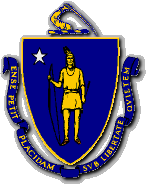 Charles D. Baker GovernorKaryn E. PolitoLieutenant GovernorThe Commonwealth of MassachusettsExecutive Office of Public Safety & SecurityOffice of Grants & ResearchTen Park Plaza, Suite 3720-ABoston, Massachusetts 02116Tel: 617-725-3301Fax: 617-725-0260www.mass.gov/ogrThomas A. Turco, IIISecretary       Kevin J. Stanton       Executive Director